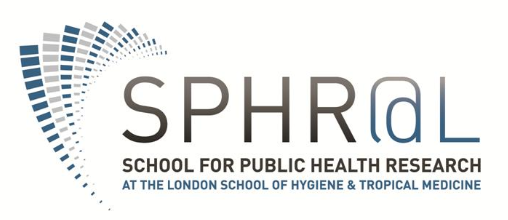 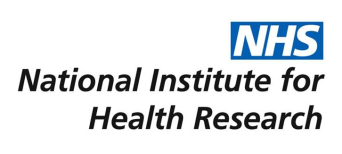 School for Public Health ResearchWhy evaluate? A one-day workshop on research, evidence and evaluation in local governmentLocation: Tavistock Room, Woburn House Conference Centre, 20 Tavistock Square, London WC1H 9HQDate & time: Wednesday 2nd April 2014, 9.00am-5.00pmWORKSHOP REGISTRATION* FORMOnce you have completed this form, please email it to sphr@lshtm.ac.ukKindly note, this does not guarantee a place on the workshop; confirmation will be made by email reply.* Registration opens from 25th February 2014 and closes 14th March 2014 and will be done on a first-come, first-served basis.Last NameFirst NameJob titleOrganisation / AffiliationEmailContact numberBriefly explain your job roleBriefly outline why you are interested in attending this workshop